PROGRAM STUDIÓW WYŻSZYCHROZPOCZYNAJĄCYCH SIĘ W ROKU AKADEMICKIM 2023/2024                                                                                                        ....................................data zatwierdzenia przez Radę Instytutu		pieczęć i podpis dyrektora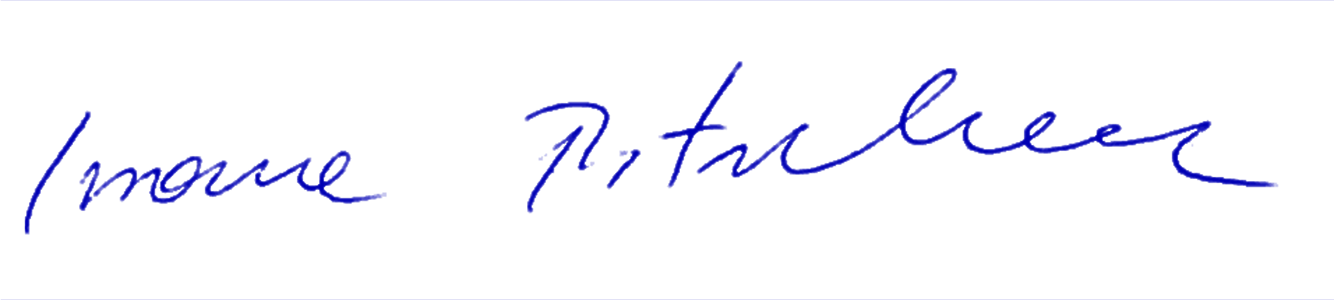 Efekty uczenia sięStudia wyższena kierunkuZARZĄDZANIE INFORMACJĄ I PUBLIKOWANIE CYFROWEDziedzina/ydziedzina nauk społecznych, dziedzina sztukiDyscyplina wiodąca (% udział)nauki o komunikacji społecznej i mediach – 60 %Pozostałe dyscypliny 
(% udział)sztuki plastyczne i konserwacja dzieł sztuki – 40%Poziomstudia I stopniaProfilogólnoakademickiForma prowadzeniastacjonarneSpecjalności_Punkty ECTS180Czas realizacji(liczba semestrów)6 semestrówUzyskiwanytytuł zawodowylicencjatWarunki przyjęcia na studiaO przyjęciu na studia decyduje: - w przypadku nowej matury wynik egzaminu maturalnego z języka polskiego (poziom podstawowy lub poziom rozszerzony – część pisemna); 
- w przypadku starej matury konkurs świadectw; średnia z wszystkich ocen 
z języka polskiego i historii zapisanych na świadectwie dojrzałości.Symbol efektu kierunkowegoKierunkowe efekty uczenia sięOdniesienie do efektów uczenia się zgodnych 
z Polską Ramą KwalifikacjiOdniesienie do efektów uczenia się zgodnych 
z Polską Ramą KwalifikacjiSymbol efektu kierunkowegoKierunkowe efekty uczenia sięSymbol charakterystyk uniwersalnych I stopniaSymbol charakterystyk II stopnia                                                           WIEDZA                                                           WIEDZA                                                           WIEDZA                                                           WIEDZAK1_W01Ma wiedzę z obszaru nauk o komunikacji społecznej i mediach, głównie w zakresie zarządzania informacją, architektury informacji, aspektów komunikowania społecznego oraz działalności medialnej, także u ujęciu cyfrowym. Dysponuje wiedzą odnośnie diagnostyki potrzeb informacyjnych różnych środowisk, sposobów ich zaspakajania oraz wykorzystania w działalności kulturalnej, naukowej i komercyjnej.Zna podstawową i zaawansowaną terminologię z zakresu nauk społecznych i dziedziny sztuki.P6U_WP6S_WGK1_W02W zaawansowanym stopniu zna metody tworzenia, analizy i oraz interpretacji przestrzeni informacyjnej, wizualizacji danych, cyfrowej prezentacji informacji niezbędnych w profesjonalnej działalności informacyjnej i wydawniczej. Posiada wiedzę o nadawcy i odbiorcy komunikatu medialnego. P6U_WP6S_WGK1_W03Wykazuje znajomość metod i technik typowych dla zarządzania informacją i publikowania cyfrowego, analizy zawartości mediów, stosowanych w realizacji zadań badawczych i projektowych.P6U_WP6S_WGK1_W04Posiada wiedzę z zakresu współczesnego rynku mediów, funkcjonowania systemów informacyjnych, organizacji i wizualizacji danych w działalności kulturalnej, naukowej i komercyjnej.P6U_WP6S_WGK1_W05Orientuje się w zakresie ustawodawstwa związanego z ochroną własności intelektualnej i prawa medialnego oraz zna standardy dostępności i użyteczności systemów informacji. Dysponuje wiedzą odnośnie etycznych zachowań nadawcy i użytkownika.P6U_WP6S_WKK1_W06Ma wiedzę o organizacji, zarządzaniu i marketingu w działalności kulturalnej, naukowej i komercyjnej. P6U_WP6S_WK                                                    UMIEJĘTNOŚCI                                                    UMIEJĘTNOŚCI                                                    UMIEJĘTNOŚCI                                                    UMIEJĘTNOŚCIK1_U01Wyszukuje, analizuje, ocenia i selekcjonuje informacje w oparciu o adekwatne metody, techniki i narzędzia.  P6U_UP6S_UWK1_U02Posiada umiejętność formułowania komunikatów oraz przygotowania przekazów wizualnych z uwzględnieniem interaktywności oraz zastosowaniem odpowiednich technik informacyjno-komunikacyjnych.P6U_UP6S_UKK1_U03W oparciu o właściwą metodologię naukową potrafi przeprowadzić badania z obszaru studiowanych dziedzin. Zna techniki i narzędzia badawcze oraz umie dokonać analizy pozyskanych informacji i danych.P6U_UP6S_UKK1_U04Umie formułować własne poglądy, prezentować je oraz argumentować opinie w istotnych sprawach społecznych i zawodowych na podstawie wiarygodnych, zweryfikowanych źródeł informacji w języku polskim i obcym. Posługuje się językiem obcym nowożytnym 
w studiowanej dziedzinie zgodnie z wymaganiami określonymi dla poziomu B2 Europejskiego Systemu Opisu Kształcenia Językowego.P6U_UP6S_UOK1_U05Potrafi planować, organizować i promować działalność informacyjną, kulturalną i wydawniczą. P6U_UP6S_UU                                         KOMPETENCJE SPOŁECZNE                                         KOMPETENCJE SPOŁECZNE                                         KOMPETENCJE SPOŁECZNE                                         KOMPETENCJE SPOŁECZNEK1_K01Posiada i rozumie potrzebę organizowania i oceny oraz wykorzystania informacji do celów zawodowych.P6U_KP6S_KKK1_K02Uczestniczy w rozwoju dyscypliny i profesji poprzez udział w różnych inicjatywach związanych z aktywnością kulturalną, naukową i komercyjną. Pogłębia swoje profesjonalne umiejętności zgodnie z zasadami etyki zawodowej.P6U_KP6S_KOK1_K03Potrafi adaptować się do nowych okoliczności oraz pracować w sposób innowacyjny i kreatywny. P6U_KP6S_KRSylwetka absolwentaAbsolwent studiów I stopnia posiada pogłębioną wiedzę z obszaru nauk społecznych, uzupełnioną o elementy wiedzy o sztuce, stanowiących podstawę działalności w zakresie zarządzania informacją i publikowania cyfrowego. Potrafi praktycznie zastosować wiedzę dotyczącą sprawnego i efektywnego doboru, selekcji, tworzenia, wizualizacji i udostępniania komunikatów informacyjnych. Absolwent wie, jak dobierać i posługiwać się właściwymi metodami zarządzania informacją i publikowania cyfrowego oraz wykorzystuje odpowiednie narzędzia. Zna prawo i pojęcia z zakresu ochrony własności intelektualnej, prawa medialnego oraz jest świadomy konieczności pogłębiania wiedzy oraz kompetentnego i etycznego funkcjonowania w środowisku zawodowym. Jest świadomy istotności posługiwania się odpowiednimi strategiami i metodami projektowania, badania, analizowania i wizualizowania przestrzeni informacyjnych. Ma kompetencje pozwalające na odpowiedzialne zarządzanie i funkcjonowanie w sektorze usług informacyjnych i medialnych oraz współpracę z przedstawicielami nauki, biznesu i edukacji. Absolwent posługuje się językiem obcym na poziomie minimum B2. Jest przygotowany do podjęcia pracy oraz dalszego kształcenia na studiach II stopnia.Uzyskiwane kwalifikacje oraz uprawnienia zawodoweKierunek przygotowuje do podjęcia pracy w charakterze specjalisty zarządzania informacją, infobrokera, researchera, menedżera informacji oraz w sektorze związanym z mediami i szeroko rozumianą komunikacją społeczną. Zdobyte kwalifikacje uprawniają do pracy w sektorach administracji publicznej i państwowej, biznesie, mediach, instytucjach kultury, placówkach naukowych i edukacyjnych, organizacjach społecznych oraz innych zajmujących się zarządzaniem informacją i publikowaniem cyfrowym.Dostęp do dalszych studiówAbsolwent uzyskuje prawo do dalszej nauki na studiach II stopnia oraz studiach podyplomowych.Jednostka badawczo-dydaktyczna właściwa merytorycznie dla tych studiówInstytut Nauk o Informacji